Lab Project No.(FOR LAB USE ONLY)                        REQUEST FOR ANALYSIS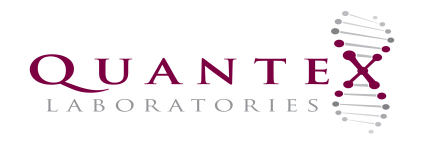    R&D AND ANALYTICAL SAMPLE SUBMISSION FORM	    Page         of          COMPANY:*Analyses Requested*Analyses Requested*Analyses Requested*Analyses Requested*Analyses Requested*Analyses Requested*Analyses Requested*Analyses Requested*Analyses Requested*Analyses Requested*Storage/Handling*Storage/HandlingADDRESS:Sample Storage Condition:
A) Room Temperature   B) Refrig. (2-8°C)C) Freezer   D) Other, Specify in CommentsSpecial Handling:  1) Normal   2) Hazardous   3) Light Sensitive   4) Other, Specify in CommentsInclude Raw Data(extra charge)Include Raw Data(extra charge)Sample Storage Condition:
A) Room Temperature   B) Refrig. (2-8°C)C) Freezer   D) Other, Specify in CommentsSpecial Handling:  1) Normal   2) Hazardous   3) Light Sensitive   4) Other, Specify in CommentsEMAIL:Check here to receive results by mailCheck here to receive results by mailSample Storage Condition:
A) Room Temperature   B) Refrig. (2-8°C)C) Freezer   D) Other, Specify in CommentsSpecial Handling:  1) Normal   2) Hazardous   3) Light Sensitive   4) Other, Specify in CommentsCONTACT:TURN-AROUND TIMERush Samples RequirePrior Approval(Surcharge added to Quoted Price. Check only TURN-AROUND TIMERush Samples RequirePrior Approval(Surcharge added to Quoted Price. Check only TURN-AROUND TIMERush Samples RequirePrior Approval(Surcharge added to Quoted Price. Check only TURN-AROUND TIMERush Samples RequirePrior Approval(Surcharge added to Quoted Price. Check only Sample Storage Condition:
A) Room Temperature   B) Refrig. (2-8°C)C) Freezer   D) Other, Specify in CommentsSpecial Handling:  1) Normal   2) Hazardous   3) Light Sensitive   4) Other, Specify in CommentsPHONE:TURN-AROUND TIMERush Samples RequirePrior Approval(Surcharge added to Quoted Price. Check only TURN-AROUND TIMERush Samples RequirePrior Approval(Surcharge added to Quoted Price. Check only TURN-AROUND TIMERush Samples RequirePrior Approval(Surcharge added to Quoted Price. Check only TURN-AROUND TIMERush Samples RequirePrior Approval(Surcharge added to Quoted Price. Check only Sample Storage Condition:
A) Room Temperature   B) Refrig. (2-8°C)C) Freezer   D) Other, Specify in CommentsSpecial Handling:  1) Normal   2) Hazardous   3) Light Sensitive   4) Other, Specify in CommentsFAX:TURN-AROUND TIMERush Samples RequirePrior Approval(Surcharge added to Quoted Price. Check only TURN-AROUND TIMERush Samples RequirePrior Approval(Surcharge added to Quoted Price. Check only TURN-AROUND TIMERush Samples RequirePrior Approval(Surcharge added to Quoted Price. Check only TURN-AROUND TIMERush Samples RequirePrior Approval(Surcharge added to Quoted Price. Check only Sample Storage Condition:
A) Room Temperature   B) Refrig. (2-8°C)C) Freezer   D) Other, Specify in CommentsSpecial Handling:  1) Normal   2) Hazardous   3) Light Sensitive   4) Other, Specify in CommentsBILL TO:If different billingaddress, please indicate P.O. Number:    one. If none checked, Standard is used) Standard – 10 to 15 days 5 - 7 Day Rush – 1.5X Standard Charge 2 – 3 Day Rush – 2X Standard Charge 24 Hour – 3X Standard Charge Same Day Rush – 4X Standard ChargePlease check for availability.     one. If none checked, Standard is used) Standard – 10 to 15 days 5 - 7 Day Rush – 1.5X Standard Charge 2 – 3 Day Rush – 2X Standard Charge 24 Hour – 3X Standard Charge Same Day Rush – 4X Standard ChargePlease check for availability.     one. If none checked, Standard is used) Standard – 10 to 15 days 5 - 7 Day Rush – 1.5X Standard Charge 2 – 3 Day Rush – 2X Standard Charge 24 Hour – 3X Standard Charge Same Day Rush – 4X Standard ChargePlease check for availability.     one. If none checked, Standard is used) Standard – 10 to 15 days 5 - 7 Day Rush – 1.5X Standard Charge 2 – 3 Day Rush – 2X Standard Charge 24 Hour – 3X Standard Charge Same Day Rush – 4X Standard ChargePlease check for availability. Sample Storage Condition:
A) Room Temperature   B) Refrig. (2-8°C)C) Freezer   D) Other, Specify in CommentsSpecial Handling:  1) Normal   2) Hazardous   3) Light Sensitive   4) Other, Specify in CommentsBILL TO:If different billingaddress, please indicate P.O. Number:    one. If none checked, Standard is used) Standard – 10 to 15 days 5 - 7 Day Rush – 1.5X Standard Charge 2 – 3 Day Rush – 2X Standard Charge 24 Hour – 3X Standard Charge Same Day Rush – 4X Standard ChargePlease check for availability.     one. If none checked, Standard is used) Standard – 10 to 15 days 5 - 7 Day Rush – 1.5X Standard Charge 2 – 3 Day Rush – 2X Standard Charge 24 Hour – 3X Standard Charge Same Day Rush – 4X Standard ChargePlease check for availability.     one. If none checked, Standard is used) Standard – 10 to 15 days 5 - 7 Day Rush – 1.5X Standard Charge 2 – 3 Day Rush – 2X Standard Charge 24 Hour – 3X Standard Charge Same Day Rush – 4X Standard ChargePlease check for availability.     one. If none checked, Standard is used) Standard – 10 to 15 days 5 - 7 Day Rush – 1.5X Standard Charge 2 – 3 Day Rush – 2X Standard Charge 24 Hour – 3X Standard Charge Same Day Rush – 4X Standard ChargePlease check for availability. Sample Storage Condition:
A) Room Temperature   B) Refrig. (2-8°C)C) Freezer   D) Other, Specify in CommentsSpecial Handling:  1) Normal   2) Hazardous   3) Light Sensitive   4) Other, Specify in CommentsBILL TO:If different billingaddress, please indicate P.O. Number:    one. If none checked, Standard is used) Standard – 10 to 15 days 5 - 7 Day Rush – 1.5X Standard Charge 2 – 3 Day Rush – 2X Standard Charge 24 Hour – 3X Standard Charge Same Day Rush – 4X Standard ChargePlease check for availability.     one. If none checked, Standard is used) Standard – 10 to 15 days 5 - 7 Day Rush – 1.5X Standard Charge 2 – 3 Day Rush – 2X Standard Charge 24 Hour – 3X Standard Charge Same Day Rush – 4X Standard ChargePlease check for availability.     one. If none checked, Standard is used) Standard – 10 to 15 days 5 - 7 Day Rush – 1.5X Standard Charge 2 – 3 Day Rush – 2X Standard Charge 24 Hour – 3X Standard Charge Same Day Rush – 4X Standard ChargePlease check for availability.     one. If none checked, Standard is used) Standard – 10 to 15 days 5 - 7 Day Rush – 1.5X Standard Charge 2 – 3 Day Rush – 2X Standard Charge 24 Hour – 3X Standard Charge Same Day Rush – 4X Standard ChargePlease check for availability. Sample Storage Condition:
A) Room Temperature   B) Refrig. (2-8°C)C) Freezer   D) Other, Specify in CommentsSpecial Handling:  1) Normal   2) Hazardous   3) Light Sensitive   4) Other, Specify in CommentsBILL TO:If different billingaddress, please indicate P.O. Number:    one. If none checked, Standard is used) Standard – 10 to 15 days 5 - 7 Day Rush – 1.5X Standard Charge 2 – 3 Day Rush – 2X Standard Charge 24 Hour – 3X Standard Charge Same Day Rush – 4X Standard ChargePlease check for availability.     one. If none checked, Standard is used) Standard – 10 to 15 days 5 - 7 Day Rush – 1.5X Standard Charge 2 – 3 Day Rush – 2X Standard Charge 24 Hour – 3X Standard Charge Same Day Rush – 4X Standard ChargePlease check for availability.     one. If none checked, Standard is used) Standard – 10 to 15 days 5 - 7 Day Rush – 1.5X Standard Charge 2 – 3 Day Rush – 2X Standard Charge 24 Hour – 3X Standard Charge Same Day Rush – 4X Standard ChargePlease check for availability.     one. If none checked, Standard is used) Standard – 10 to 15 days 5 - 7 Day Rush – 1.5X Standard Charge 2 – 3 Day Rush – 2X Standard Charge 24 Hour – 3X Standard Charge Same Day Rush – 4X Standard ChargePlease check for availability. Sample Storage Condition:
A) Room Temperature   B) Refrig. (2-8°C)C) Freezer   D) Other, Specify in CommentsSpecial Handling:  1) Normal   2) Hazardous   3) Light Sensitive   4) Other, Specify in CommentsBILL TO:If different billingaddress, please indicate P.O. Number:Check#    one. If none checked, Standard is used) Standard – 10 to 15 days 5 - 7 Day Rush – 1.5X Standard Charge 2 – 3 Day Rush – 2X Standard Charge 24 Hour – 3X Standard Charge Same Day Rush – 4X Standard ChargePlease check for availability.     one. If none checked, Standard is used) Standard – 10 to 15 days 5 - 7 Day Rush – 1.5X Standard Charge 2 – 3 Day Rush – 2X Standard Charge 24 Hour – 3X Standard Charge Same Day Rush – 4X Standard ChargePlease check for availability.     one. If none checked, Standard is used) Standard – 10 to 15 days 5 - 7 Day Rush – 1.5X Standard Charge 2 – 3 Day Rush – 2X Standard Charge 24 Hour – 3X Standard Charge Same Day Rush – 4X Standard ChargePlease check for availability.     one. If none checked, Standard is used) Standard – 10 to 15 days 5 - 7 Day Rush – 1.5X Standard Charge 2 – 3 Day Rush – 2X Standard Charge 24 Hour – 3X Standard Charge Same Day Rush – 4X Standard ChargePlease check for availability. Sample Storage Condition:
A) Room Temperature   B) Refrig. (2-8°C)C) Freezer   D) Other, Specify in CommentsSpecial Handling:  1) Normal   2) Hazardous   3) Light Sensitive   4) Other, Specify in CommentsCredit CardVisa/MC/AMEX/Discover#      #      #      #          one. If none checked, Standard is used) Standard – 10 to 15 days 5 - 7 Day Rush – 1.5X Standard Charge 2 – 3 Day Rush – 2X Standard Charge 24 Hour – 3X Standard Charge Same Day Rush – 4X Standard ChargePlease check for availability.     one. If none checked, Standard is used) Standard – 10 to 15 days 5 - 7 Day Rush – 1.5X Standard Charge 2 – 3 Day Rush – 2X Standard Charge 24 Hour – 3X Standard Charge Same Day Rush – 4X Standard ChargePlease check for availability.     one. If none checked, Standard is used) Standard – 10 to 15 days 5 - 7 Day Rush – 1.5X Standard Charge 2 – 3 Day Rush – 2X Standard Charge 24 Hour – 3X Standard Charge Same Day Rush – 4X Standard ChargePlease check for availability.     one. If none checked, Standard is used) Standard – 10 to 15 days 5 - 7 Day Rush – 1.5X Standard Charge 2 – 3 Day Rush – 2X Standard Charge 24 Hour – 3X Standard Charge Same Day Rush – 4X Standard ChargePlease check for availability. Sample Storage Condition:
A) Room Temperature   B) Refrig. (2-8°C)C) Freezer   D) Other, Specify in CommentsSpecial Handling:  1) Normal   2) Hazardous   3) Light Sensitive   4) Other, Specify in CommentsCredit CardVisa/MC/AMEX/DiscoverExp Date:       CRV #Exp Date:       CRV #Exp Date:       CRV #Exp Date:       CRV #    one. If none checked, Standard is used) Standard – 10 to 15 days 5 - 7 Day Rush – 1.5X Standard Charge 2 – 3 Day Rush – 2X Standard Charge 24 Hour – 3X Standard Charge Same Day Rush – 4X Standard ChargePlease check for availability.     one. If none checked, Standard is used) Standard – 10 to 15 days 5 - 7 Day Rush – 1.5X Standard Charge 2 – 3 Day Rush – 2X Standard Charge 24 Hour – 3X Standard Charge Same Day Rush – 4X Standard ChargePlease check for availability.     one. If none checked, Standard is used) Standard – 10 to 15 days 5 - 7 Day Rush – 1.5X Standard Charge 2 – 3 Day Rush – 2X Standard Charge 24 Hour – 3X Standard Charge Same Day Rush – 4X Standard ChargePlease check for availability.     one. If none checked, Standard is used) Standard – 10 to 15 days 5 - 7 Day Rush – 1.5X Standard Charge 2 – 3 Day Rush – 2X Standard Charge 24 Hour – 3X Standard Charge Same Day Rush – 4X Standard ChargePlease check for availability. Sample Storage Condition:
A) Room Temperature   B) Refrig. (2-8°C)C) Freezer   D) Other, Specify in CommentsSpecial Handling:  1) Normal   2) Hazardous   3) Light Sensitive   4) Other, Specify in CommentsPlease use one line per sample. Use additional forms as necessary.AN MSDS IS REQUIRED FOR EACH SAMPLE TYPE SUBMITTEDPlease use one line per sample. Use additional forms as necessary.AN MSDS IS REQUIRED FOR EACH SAMPLE TYPE SUBMITTEDPlease use one line per sample. Use additional forms as necessary.AN MSDS IS REQUIRED FOR EACH SAMPLE TYPE SUBMITTEDPlease use one line per sample. Use additional forms as necessary.AN MSDS IS REQUIRED FOR EACH SAMPLE TYPE SUBMITTEDPlease use one line per sample. Use additional forms as necessary.AN MSDS IS REQUIRED FOR EACH SAMPLE TYPE SUBMITTEDPlease use one line per sample. Use additional forms as necessary.AN MSDS IS REQUIRED FOR EACH SAMPLE TYPE SUBMITTEDPlease use one line per sample. Use additional forms as necessary.AN MSDS IS REQUIRED FOR EACH SAMPLE TYPE SUBMITTEDPlease use one line per sample. Use additional forms as necessary.AN MSDS IS REQUIRED FOR EACH SAMPLE TYPE SUBMITTEDPlease use one line per sample. Use additional forms as necessary.AN MSDS IS REQUIRED FOR EACH SAMPLE TYPE SUBMITTED*Indicate each test by   'X' to order a test for each sample*Indicate each test by   'X' to order a test for each sample*Indicate each test by   'X' to order a test for each sample*Indicate each test by   'X' to order a test for each sample*Indicate each test by   'X' to order a test for each sample*Indicate each test by   'X' to order a test for each sample*Indicate each test by   'X' to order a test for each sample*Indicate each test by   'X' to order a test for each sample*Indicate each test by   'X' to order a test for each sample*Indicate each test by   'X' to order a test for each sample*A,B,C,D*1,2,3,4QTX SAMPLE #(LAB USE ONLY)*Client Sample Description/ID*Client Sample Description/ID*Client Sample Description/ID*Amount Submitted*Amount Submitted*Amount Submitted*Amount Submitted*Lot/Batch #*Indicate each test by   'X' to order a test for each sample*Indicate each test by   'X' to order a test for each sample*Indicate each test by   'X' to order a test for each sample*Indicate each test by   'X' to order a test for each sample*Indicate each test by   'X' to order a test for each sample*Indicate each test by   'X' to order a test for each sample*Indicate each test by   'X' to order a test for each sample*Indicate each test by   'X' to order a test for each sample*Indicate each test by   'X' to order a test for each sample*Indicate each test by   'X' to order a test for each sample*A,B,C,D*1,2,3,4NOTE THIS FORM IS FOR NON-GMP/NON-GLP ANALYSIS USENOTE THIS FORM IS FOR NON-GMP/NON-GLP ANALYSIS USENOTE THIS FORM IS FOR NON-GMP/NON-GLP ANALYSIS USENOTE THIS FORM IS FOR NON-GMP/NON-GLP ANALYSIS USENOTE THIS FORM IS FOR NON-GMP/NON-GLP ANALYSIS USENOTE THIS FORM IS FOR NON-GMP/NON-GLP ANALYSIS USENOTE THIS FORM IS FOR NON-GMP/NON-GLP ANALYSIS USENOTE THIS FORM IS FOR NON-GMP/NON-GLP ANALYSIS USE*REQUIRED FIELDS MUST BE COMPLETED BEFORE TESTING CAN BEGIN.*REQUIRED FIELDS MUST BE COMPLETED BEFORE TESTING CAN BEGIN.*REQUIRED FIELDS MUST BE COMPLETED BEFORE TESTING CAN BEGIN.*REQUIRED FIELDS MUST BE COMPLETED BEFORE TESTING CAN BEGIN.*REQUIRED FIELDS MUST BE COMPLETED BEFORE TESTING CAN BEGIN.*REQUIRED FIELDS MUST BE COMPLETED BEFORE TESTING CAN BEGIN.*REQUIRED FIELDS MUST BE COMPLETED BEFORE TESTING CAN BEGIN.*REQUIRED FIELDS MUST BE COMPLETED BEFORE TESTING CAN BEGIN.Sample Disposition Return : UPS/FEDEX Acct #:   Sample Disposition Return : UPS/FEDEX Acct #:   Sample Disposition Return : UPS/FEDEX Acct #:   Sample Disposition Return : UPS/FEDEX Acct #:   Sample Disposition Return : UPS/FEDEX Acct #:   Use Client Supplied Test Method#:      Use Client Supplied Test Method#:      Use Client Supplied Test Method#:      Use Client Supplied Test Method#:      Use Client Supplied Test Method#:      Use Client Supplied Test Method#:      Use Client Supplied Test Method#:      Use Client Supplied Test Method#:      Sampled By:       Sampled By:       Sampled By:       Sampled By:       Sampled By:       Date:      Date:      Date:      General Comments:       General Comments:       General Comments:       General Comments:       General Comments:       General Comments:       General Comments:       General Comments:       Relinquished By:       Relinquished By:       Relinquished By:       Relinquished By:       Relinquished By:       Date:      Date:      Date:       Standard Disposal–30 days Standard Disposal–30 days Standard Disposal–30 days Standard Disposal–30 days Standard Disposal–30 daysGeneral Comments:       General Comments:       General Comments:       General Comments:       General Comments:       General Comments:       General Comments:       General Comments:       Received By (Quantex):       Received By (Quantex):       Received By (Quantex):       Received By (Quantex):       Received By (Quantex):       Date:      Date:      Date:       Retain for       weeks Retain for       weeks Retain for       weeks Retain for       weeks Retain for       weeksGeneral Comments:       General Comments:       General Comments:       General Comments:       General Comments:       General Comments:       General Comments:       General Comments:       By signing you authorize Quantex to perform the specified analyses/tests and agree to Quantex's Terms and Conditions. Note samples submitted without an accompanying signed SAMPLE SUBMISSION FORM  are subject to an additional $100.00 handling fee.By signing you authorize Quantex to perform the specified analyses/tests and agree to Quantex's Terms and Conditions. Note samples submitted without an accompanying signed SAMPLE SUBMISSION FORM  are subject to an additional $100.00 handling fee.By signing you authorize Quantex to perform the specified analyses/tests and agree to Quantex's Terms and Conditions. Note samples submitted without an accompanying signed SAMPLE SUBMISSION FORM  are subject to an additional $100.00 handling fee.By signing you authorize Quantex to perform the specified analyses/tests and agree to Quantex's Terms and Conditions. Note samples submitted without an accompanying signed SAMPLE SUBMISSION FORM  are subject to an additional $100.00 handling fee.By signing you authorize Quantex to perform the specified analyses/tests and agree to Quantex's Terms and Conditions. Note samples submitted without an accompanying signed SAMPLE SUBMISSION FORM  are subject to an additional $100.00 handling fee.By signing you authorize Quantex to perform the specified analyses/tests and agree to Quantex's Terms and Conditions. Note samples submitted without an accompanying signed SAMPLE SUBMISSION FORM  are subject to an additional $100.00 handling fee.By signing you authorize Quantex to perform the specified analyses/tests and agree to Quantex's Terms and Conditions. Note samples submitted without an accompanying signed SAMPLE SUBMISSION FORM  are subject to an additional $100.00 handling fee.By signing you authorize Quantex to perform the specified analyses/tests and agree to Quantex's Terms and Conditions. Note samples submitted without an accompanying signed SAMPLE SUBMISSION FORM  are subject to an additional $100.00 handling fee.By signing you authorize Quantex to perform the specified analyses/tests and agree to Quantex's Terms and Conditions. Note samples submitted without an accompanying signed SAMPLE SUBMISSION FORM  are subject to an additional $100.00 handling fee.By signing you authorize Quantex to perform the specified analyses/tests and agree to Quantex's Terms and Conditions. Note samples submitted without an accompanying signed SAMPLE SUBMISSION FORM  are subject to an additional $100.00 handling fee.By signing you authorize Quantex to perform the specified analyses/tests and agree to Quantex's Terms and Conditions. Note samples submitted without an accompanying signed SAMPLE SUBMISSION FORM  are subject to an additional $100.00 handling fee.By signing you authorize Quantex to perform the specified analyses/tests and agree to Quantex's Terms and Conditions. Note samples submitted without an accompanying signed SAMPLE SUBMISSION FORM  are subject to an additional $100.00 handling fee.By signing you authorize Quantex to perform the specified analyses/tests and agree to Quantex's Terms and Conditions. Note samples submitted without an accompanying signed SAMPLE SUBMISSION FORM  are subject to an additional $100.00 handling fee.Please list your quote number:      Please list your quote number:      Please list your quote number:      Please list your quote number:      Please list your quote number:      Please list your quote number:      Please list your quote number:      Please list your quote number:      Customer Approval:      Customer Approval:      Customer Approval:      Customer Approval:      Customer Approval:      Customer Approval:      Customer Approval:      Customer Approval:      Customer Approval:      Customer Approval:      Date:      Date:      Date:      